浙江水利水电学院期末试卷评阅及存档规程为了进一步加强考试管理，规范试卷评阅及存档工作，结合我校实际，特制订本规程。第一条 试卷评阅及成绩评定工作由开课学院任课教师完成，各学院（部、中心）教学秘书负责试卷和成绩单管理，教学院长（主任）及教研室主任负责组织试卷评阅和复核工作。第二条 教师在试卷评阅时应本着认真负责的态度，严格按照评分标准进行批改，避免出现误判、错判等现象，确保评分公平公正。第三条 试卷评阅过程具体要求。（一）批卷必须使用红色笔。（二）每题都须有批改标识，正确打“√”，错或未答打“×”，部分答对打“”，打“”的题目需标明错误所在。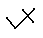 （三）大题得分都需写在规定的得分框内，并在试卷首页分值表中填入相应分数（零分也填写）；题目中的小分统一写在该试题的右侧，同一道大题统一赋“正分”或“负分”，并标出得分或扣分点，每个小分原则上不超过3分。（四）试卷卷面须保持整洁，阅卷老师除批改分数外，不能在试卷上乱写。阅卷过程中，符号或分值若有改动之处，必须在旁签上阅卷人姓名。（五）归档时须按照学生学号从小到大顺序整理试卷，且原则上按单班进行装订（左上角）。装订后的第一份试卷，试卷评阅人、复核人需签全名，后续试卷可只签姓氏，评阅人和复核人不得是同一人；非流水作业的试卷评阅人可只在试卷首页分值表中“总分”栏下签名，各大题下可不用签名。第四条 学期结束前，教学单位进行复查，填写《浙江水利水电学院试卷复查表》；学校相关部门不定期进行随机抽查。第五条 试卷归档具体要求。（一）所有文档原则上按照教学班为单位存放在档案盒（袋）中。（二）考试类理论课试卷文档的归档顺序：试卷复查表、试卷审核表、考场记录单、授课计划、平时成绩记录本、正考成绩单、试卷分析报告、样卷（AB卷，含标准答案及评分标准）、正考试卷（若为电子材料，存光盘，电子文档命名按“学号+姓名”格式）。补（缓）及重修考试可单独存档，存放内容依次为：考场记录单、成绩单（可参照正考模板）、样卷（标准答案及评分标准）、补（缓）考或重修试卷（按学号升序存放，或光盘）。（三）考查类理论课若采用考试方式，归档要求与“考试类理论课”相同；若采用非考试方式，归档顺序为：授课计划、平时成绩记录本、课程成绩单、学生考核材料（如大作业、论文或报告等纸质稿或光盘，需附考核要求及评分标准，有教师批注）。（四）教案等过程性材料、通识课程教学大纲，以教研室或课程组为单位进行保管（备查）。 （五）以上归档材料，由开课学院负责保存5年（从学生毕业起计算）。第六条 上述内容若有与其他文件不一致的地方，以本规程为准，本规定为原则性意见，各教学单位可根据实际需要微调，制定实施细则。第七条 本规程自发布之日起实施，由教务处负责解释。